Zemkopības ministrijas iesniegtajā redakcijā4. pielikums
Ministru kabineta
2017. gada  3. maija
noteikumiem Nr. 238Pārskats par sadarbības projekta īstenošanas rezultātiemSADARBĪBAS PROJEKTA ĪSTENOŠANAS REZULTĀTI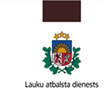 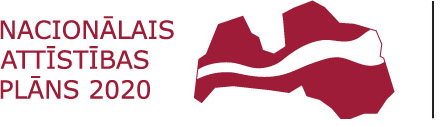 ELFLA vai EZF logo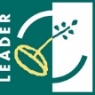 Latvijas Lauku attīstības programmas 2014.–2020. gadam apakšpasākumā 19.3. "Starpteritoriālā un starpvalstu sadarbība" Rīcības programmas zivsaimniecības attīstībai 2014.–2020. gadam pasākumā "Sadarbības pasākumi"starpvalstu sadarbībai starpteritoriālai sadarbībaiVietējā rīcības grupaProjekta Nr.Sadarbības projekta īstenošanas rezultātā izveidotsSadarbības projekta īstenošanas vietaIegādāti jauni pamatlīdzekļiTo sadarbības partneru skaits, kas darbojas Eiropas Savienības dalībvalstīs To sadarbības partneru skaits, kas darbojas ārpus Eiropas SavienībasSadarbības partneru skaits starpteritoriālā sadarbībāNozare vai joma, kurā īstenots sadarbības projekts